Notulen 

MR-vergadering 
maandag 18 maart 2024, 19:00 (studiehuis) 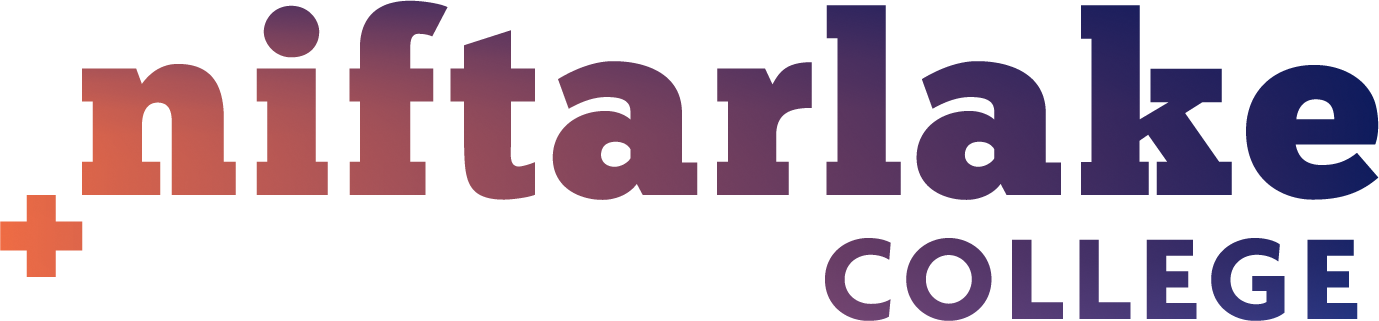 Aanwezig: 
PMR: Lisa Bakker, Jasper Haenen, Oscar van Son, Kelly Pouw, Nina van Asselt, Guus Dreu
Ouders: Jorijn Tragter
Leerlingen: Alexander vd Tempel, Jesse Meijer, (Floris Kamer, lid vanaf schooljaar 24-25) 
Schoolleiding: Frank Engelen, Bram Hamburger 
Vergadering gesloten om 20:44Volgende vergaderingen: maandag 8 april 2024  maandag 3 juni 2024 maandag 1 juli 2024Nog te bespreken punten: Leerlingenraad: Wat is de rol van de leerlingenraad binnen het Niftarlake? Terugkoppeling van de verschillende fasen naar de MR (procesbeschrijving richting schooljaar 25-26)2026-2027; Carrousel mavo/praktijkgerichte vakken. Update over proces en gedane aanpassingen. Twee keer per jaar: risico-analyse terug laten komen. Actiepunten: 1.Opening
Speciaal welkom aan Floris Kamer: die vanaf volgend jaar deel uitmaakt van de leerlinggeleding.1 min2. Vaststellen notulen vorige vergadering
Actiepunten:- Update mavo-carrousel, verwachte wijzigingen pas per 26-27. Wordt op de lange baan geschoven. - MR-reglement: Er is contact geweest met bestuurssecretaris. We wachten de informatie af die stichtingsbreed komt. Aan de hand van dat GMR-reglement kan een Niftarlakereglement opgesteld worden.
5 min3.Mededelingen diverse gremia 
PMR: 
- Het schoolhek is vaak al vroeg dicht (om vier uur), waarom is dat zo?
Dit is in verband met anders ongewenst scooterbezoek. 
- Veel lesuitval, ook bij examenklassen. Vooral de donderdagmiddag is er veel uitval. Er zouden eigenlijk op donderdag geen blokuren meer ingepland moeten worden op donderdag. 
- Overstap instroom naar MBO is op 1 februari is lastig met de huidige jaarplanning. De cijfers van PTO-2 hoeven pas 4 februari binnen te zijn en meestal wordt de tweede toetsweek wel afgewacht voor een eventuele overstap. Hierdoor lijkt de doorstroomoptie dicht te zijn. Als we deze optie wel willen kunnen garanderen, zou de toetsweek naar voren gehaald moeten worden. 
Er moet kritisch naar de jaarplanning gekeken worden, maar het blijft een lastige puzzel met de lengte van de verschillende periodes. 
De jaaragenda wordt besproken met de sectievoorzitters op woensdag 21 maart 2024.
- Wanneer kunnen we verwachten dat Apple Classroom werkt? Wanneer wordt het gebruik van de iPad geëvalueerd?
AMAC gaat kijken waarom de systemen (nog) niet goed werken. De klacht is bekend bij de schoolleiding en er wordt door hen en de ICT’ers  aan gewerkt. 

Leerlingen:
- Er zijn verkiezingen geweest voor een nieuw lid voor de leerlinggeleding. Het nieuwe MR-lid is Floris Kamer uit A4. Welkom Floris!
- De leerlingenraad heeft met de schoolleiding gesproken over onder andere het flexrooster en het telefoonbeleid. Was een fijn en constructief gesprek en heeft ook voor nieuwe inzichten gezorgd (bijvoorbeeld over het aantal te weinig ingevulde flexuren). 
Doelstelling is dat de leerlingenraad en de schoolleiding een keer per maand contact hebben. 
- Er moet een leerling of ouder komen voor in de GMR voor 23-24. Er is een leerling geïnteresseerd. Ouders en leerlingen gaan dit bespreken. Oudergeleding:
xSchoolleiding:
- WMS: Rector is de contactpersoon van de MR en moet genodigden officieel aankondigen. We spreken af dat als het kan, dat dit wordt gemeld bij de stukken, maar dat het geen noodzaak is: er is geen bezwaar tegen de huidige gang van zaken.
- Scholing: PCOU Willibrord is bezig met scholingsbehoeftes. Zijn er specifieke behoeftes vanuit de MR op het gebied van scholing?
Ter informatie 10 min4.Voorstel afschaffing flexrooster 
Terugkeer naar 50-minutenrooster

Het voorstel van de schoolleiding is stoppen met het 40-minuten flexrooster en terug te keren naar een 50-minutenrooster.Instemmingsrecht: Afschaffing van het 40-minuten flexrooster. 
Indien ingestemd:
Adviesrecht: Per wanneer vinden wij dat het 50-minutenrooster weer in moet gaan?Ouders: Is de terugkeer naar een 50-minutenrooster de oplossing voor het probleem? 
SL: Misschien niet, want de motivatie en dergelijke zijn problemen die blijven, maar de (geprogrammeerde) onderwijstijd zal er zeker op vooruitgaan en we verwachten dat dat een positief effect zal hebben op de resultaten.  

PMR: Wat is de voorkeur van de schoolleiding: invoering per P4 of met ingang van volgend schooljaar?
SL: In verband met de geplande onderwijstijd lijkt er een lichte voorkeur te zijn om te starten per periode vier. 

PMR: Er schijnt al een brief van de onderwijsinspectie over de onderwijstijd in school te liggen. Wat zijn hier de mogelijke gevolgen van?
SL: Op papier kunnen we het aantal te geven/gegeven lesuren nog verantwoorden. Wel staan de resultaten onder druk. Daar is de prioriteit hoger. Er moet dus wel echt iets gebeuren.Stemming:Instemming gehele MR op afschaffing van het flexrooster en terugkeer naar het 50-minutenrooster.

Zes stemmen voor, drie stemmen tegen. Advies:PMR: Er is een poll uitgegaan naar het personeel over het flexrooster. Hier hebben 128 collega’s gestemd. 

Vraag 1: Moet het 40-minuten flexrooster afgeschaft worden?
Voor: 114 stemmen
Tegen: 14 stemmen

Vraag 2: Indien het flexrooster afgeschaft wordt, per wanneer wil je dan dat dat gebeurt?
Per 9 april (=start periode 4): 53 stemmen 
Per 26 augustus: 61 stemmen
Geen voorkeur: 14 stemmen Er zijn zorgen, bij de verschillende geledingen, dat teruggaan naar het 50-minutenrooster geen oplossing zal zijn. 

Zorgen/overwegingen om rekening mee te houden:
- OOP loopt over, daar moet iets gebeuren
- De leerlingresultaten blijven achter 
- (Onderwijstijd wordt niet gehaald)Leerling: Denkt de schoolleiding dat de resultaten zouden verbeteren als we op korte termijn terugkeren naar het 50-minutenrooster?
SL: Ja. We denken dat dit een positief effect heeft.
Leerling: Denkt de schoolleiding dat de motivatie van leerling zal verbeteren als we op korte termijn terugkeren naar het 50-minutenrooster?
SL: Nee, we denken niet dat dit op korte termijn zorgt voor meer gemotiveerde leerlingen, maar dat het een fase is waar we met z’n allen doorheen moeten.SL: In het gesprek met leerlingen kwam naar voren dat het in de 40-minutenlessen vaak knelt op het gebied van verwerkingstijd: opdrachten /huiswerk maken. Het advies van de leerlingen aan de docenten: zet in op meer verwerkingstijd in de les (=opdrachten maken).PMR: 
- De mening van het personeel is erg verdeeld. Het is een overweging om te zeggen dat je beter als je haast hebt nog even kunt laten wachten, dan dat je mensen die er niet klaar voor zijn, forceert.
- Een ander argument is om liever een nieuw rooster, nieuwe vakken, nieuwe docenten en een nieuwe normaal te hebben per volgend schooljaar. Dan heb je geen een-op-een vergelijking (“op dinsdag was ik om twee uur uit, maar ben ik nu om half vier uit”). Dat lijkt een logischere switch.
SL: Toegeven dat het niet werkt en niet per periode vier starten zou voor kritiek kunnen zorgen: waarom zijn we niet gelijk gestopt? PMR: Belangrijk om de toekomstige 50-minuten zinvol in te richten. Er moet ook op pedagogisch vlak wat gebeuren. Tien minuten lestijd is geen garantie voor betere resultaten en/of gemotiveerdere leerlingen. 
Het is een serieuze verandering. We hebben als MR gestemd over wat het beste moment zou zijn om te stoppen met het 40-minuten flexrooster. 
Twee leden verkiezen periode 4.
Zeven leden verkiezen met ingang van schooljaar 24-25.Het advies van de MR luidt dus: 
Start met het 50-minutenrooster met ingang van schooljaar 24-25. 
Instemmingsrecht volledige MRStemming:  aangenomenAdvies MR aan de schoolleiding: 
Start met het 50-minutenrooster met ingang van schooljaar 24-25. 
30 min5.Wijziging taakverdeling schoolleiding
SL: Er is een vacature voor afdelingsleider van leerjaar twee. Binnen de school hebben afdelingsleiders gesproken en hun voorkeuren geuit. 
De huidige afdelingsleider van leerjaar één, zou graag afdelingsleider worden van leerjaar twee.
Dit zou beteken dat er geworven moet worden voor een afdelingsleider van leerjaar één (in plaats van leerjaar twee). Bijkomend voordeel zou zijn dat een brugklasafdelingsleider een bekendere functie is, dat zou gunstig kunnen zijn voor de werving. Advies:
Unaniem ingestemd.Wie willen plaatsnemen in de BAC? 
Gesprekken vinden plaats op 9 en 12 april. 
Personeelsgeleding: Lisa Bakker 
Leerlinggeleding: Jesse MeijerAdviesrecht gehele MRAdvies: positief 20 min6.Risicoanalyse 
Inventarisatie om op alle vlakken te kijken naar risico’s (sociaal-emotioneel, arbo-technisch etc.). 
De risicoanalyse is een levend document: er komen punten bij en er gaan punten af, dit soms op dagelijkse basis.

Taak MR: monitoren RI&E en kijkt of nieuwe zaken meegenomen worden. Plus eventuele nieuwe punten binnen je werkplek (gebouw, arbo, sociaal-psychisch) aandragen om mee te nemen in deze analyse. 
MR zou deze nieuwe punten kunnen aankaarten op een vergadering, dan kan het weer verwerkt worden. 
Deze RI&E wordt wekelijks bijgewerkt en gemonitord door het hoofd facilitair: welke problemen moeten worden opgelost? De HR-manager houdt zich bezig met de personele kant van de risicoanalyse.  Ter informatie20 min 7.RondvraagPMR: Wat te doen betreft de communicatie over het 40/50-minutenrooster en de uitslag van de personeelspoll? 

SL heeft dinsdag 19 maart overleg over de stemming en het uitgebrachte advies. Zij zullen zo spoedig mogelijk daarna het personeel hierover informeren: het streven is om dat dinsdag te doen, in ieder geval deze week (=uiterlijk 22 maart)Afspraak: MR communiceert dat de schoolleiding een mail verstuurt over het besluit en de adviezen. SL neemt de uitkomst van de poll mee in deze mail.PMR: Hoe zit het met de formatie van de schoolleiding? Daar zouden wijzigingen kunnen komen. 
SL: Dit staat voor de volgende MR-vergadering op de planning. Leerling: Hoe wordt het besluit over het 40/50-minutenrooster gecommuniceerd met leerlingen en ouders? 
SL: Afhankelijk van het besluit moeten we kijken per wanneer we moeten communiceren. 
Op het moment van het uitwerken van deze notulen (19 maart) is er door de schoolleiding gecommuniceerd dat de leerlingen eind deze week (22 maart) geïnformeerd zullen worden.wie onderwerpactievoor wanneer1SONHAEOpstellen MR-reglementEr is hierover een afspraak gemaakt met de staffunctionaris directieOpzet maken. In navolging proces GMR.24-25 start schooljaar 2Leerlingen + SLLeerlingenstatuut besprekenWat is de rol van de leerlingenraad? 
Toevoegen kopje ‘leerlingenraad’ in het leerlingenstatuut. 22 april 20243BAK + SLMR-agenda 24-25Planning maken MR-vergaderingen. (Acht vergaderingen, één scholing, één sessie om terug te blikken op hoe we als MR functioneren). 
3 juni4ASEVacature PMR-kandidaat 24-25Uitzetten vacature PMR-lid 24-25.Meivakantie ‘24